 A compléter : Si le représentant légal de la structure souhaite déléguer sa signature pour tout document relatif à l’aide du FEDER.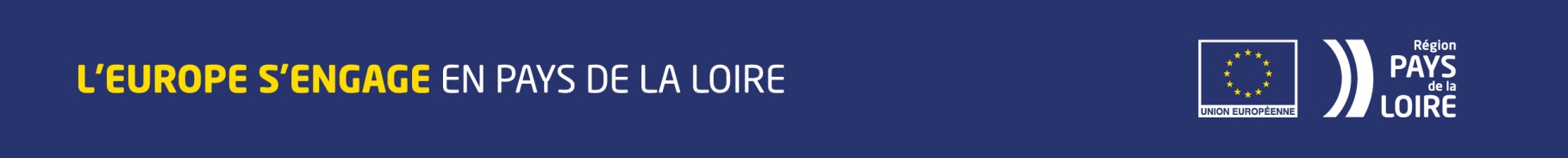 Délégation de signatureDélégation de signatureJe soussigné(e),	 ,		,
en qualité de représentant légal de 			
ayant qualité pour l’engager juridiquement, atteste que délégation de signature est donnée à :
		
, à l’effet de signer tout document nécessaire à la mise en œuvre de l’opération décrite dans la présente demande de subvention, à son suivi administratif et financier et tout document sollicité par les instances administratives habilitées au suivi, à l’évaluation et au contrôle des aides du Fonds européen pour le développement régional.Les documents signés en application de la présente délégation de signature, comporteront la mention « pour le représentant légal et par délégation ».Je m’engage à faire connaître toute limitation apportée à cette délégation de signature.Je soussigné(e),	 ,		,
en qualité de représentant légal de 			
ayant qualité pour l’engager juridiquement, atteste que délégation de signature est donnée à :
		
, à l’effet de signer tout document nécessaire à la mise en œuvre de l’opération décrite dans la présente demande de subvention, à son suivi administratif et financier et tout document sollicité par les instances administratives habilitées au suivi, à l’évaluation et au contrôle des aides du Fonds européen pour le développement régional.Les documents signés en application de la présente délégation de signature, comporteront la mention « pour le représentant légal et par délégation ».Je m’engage à faire connaître toute limitation apportée à cette délégation de signature.Je soussigné(e),	 ,		,
en qualité de représentant légal de 			
ayant qualité pour l’engager juridiquement, atteste que délégation de signature est donnée à :
		
, à l’effet de signer tout document nécessaire à la mise en œuvre de l’opération décrite dans la présente demande de subvention, à son suivi administratif et financier et tout document sollicité par les instances administratives habilitées au suivi, à l’évaluation et au contrôle des aides du Fonds européen pour le développement régional.Les documents signés en application de la présente délégation de signature, comporteront la mention « pour le représentant légal et par délégation ».Je m’engage à faire connaître toute limitation apportée à cette délégation de signature.Date : 	/		/		Date : 	/		/		Date : 	/		/		NOM, Prénom, qualité du délégataireSignature et cachet de l’organisme bénéficiaire :NOM, Prénom, qualité du représentant légalSignature et cachet de l’organisme bénéficiaire :NOM, Prénom, qualité du représentant légalSignature et cachet de l’organisme bénéficiaire :